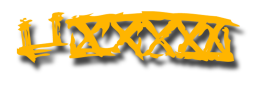 Oakland-Alameda County     Coliseum AuthorityOAKLAND-ALAMEDA COUNTY COLISEUM AUTHORITY	Zoom MeetingNOTICE AND AGENDA BOARD OF COMMISSIONERSFebruary 19, 2021Friday, 8:30 a.m.When: Feb 19, 2021 08:30 AM Pacific Time (US and Canada)Topic: OACCA Board Meeting 2.19.21Please click the link below to join the webinar:https://zoom.us/j/99441820462?pwd=WWVZZURFdXRBejR4ZTFMSzhGSmRlUT09Passcode: 387602Or iPhone one-tap :     US: +16699006833,,99441820462#,,,,*387602#  or +12532158782,,99441820462#,,,,*387602# Or Telephone:    Dial(for higher quality, dial a number based on your current location):        US: +1 669 900 6833  or +1 253 215 8782  or +1 346 248 7799  or +1 929 205 6099  or +1 301 715 8592  or +1 312 626 6799 Webinar ID: 994 4182 0462Passcode: 387602    International numbers available: https://zoom.us/u/adXNntFMahCALL TO ORDERROLL CALLAPPROVAL OF MINUTES4.	OPEN FORUM5.	NEW BUSINESS5a. Resolution adopting the Regular Meeting Calendar of the Board of Commissioners for Calendar Year 20215b. Resolution Honoring Former Commissioner Scott Haggerty for His 20 Years of Service on the Board of Commissioners and Contributions to the JPA Authority5c. Resolution Honoring Former Commissioner Larry Reid for His 24 Years of Service on the Board of Commissioners and Contributions to the JPA Authority5d. Resolution Appointing the Chair and Vice Chair of the Board of Commissioners for Calendar Year 20215e.	RESOLUTION RETROACTIVELY APPROVING A SETTLEMENT AGREEMENT WITH POLR LLC, MOHAMMED ALARBESH, SIDDIQ JIHAD AND KIM MITCHELL AND RATIFYING THE EXECUTION OF THE SETTLEMENT AGREEMENT BY THE CHAIR ON BEHALF OF THE AUTHORITY AND REFUND OF THE $50,000 DEPOSIT PAID BY POLR LLC5f.	RESOLUTION AUTHORIZING THE TRANSFER OF $20 MILLION IN UNASSIGNED FUND BALANCE FROM THE GENERAL FUND TO THE CITY OF OAKLAND ($10 MILLION) AND THE COUNTY OF ALAMEDA ($10 MILLION)5g.  Receive Presentation of Audit Report for FY 2019-206.	REPORTS6a. Executive Director’s Report1.  OES Planning and Coordination for use of Coliseum Site2. Report from Food and Beverage Committee 3. Report on Drive-In Movies6b. Report from Commissioner Rebecca Kaplan on Mass Vaccinations Task Force.6c. General Manager’s Report7.	CLOSED SESSION7a. CONFERENCE WITH LEGAL COUNSEL — EXISTING LITIGATION (Government Code Section 54956.9(a)):Oakland-Alameda County Coliseum Authority v. Golden State Warriors, LLC,  San Francisco Superior Court Case No. CPF-19-5165428.	REPORT FROM COUNSEL ON CLOSED SESSION 9.	ADJOURNMENT